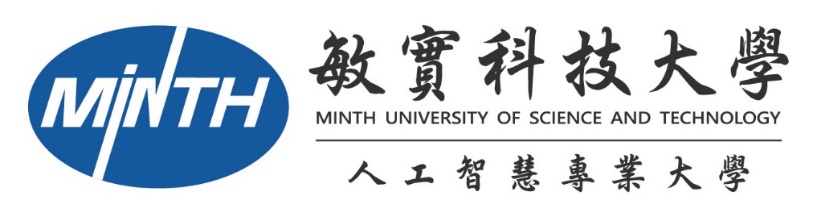 「113年高教深耕計畫」教學助理簽到表主軸計畫主軸計畫■ 主軸一：教學創新精進□ 主軸二：善盡社會責任□ 主軸三：產學合作連結□ 主軸四：提升高教公共性■ 主軸一：教學創新精進□ 主軸二：善盡社會責任□ 主軸三：產學合作連結□ 主軸四：提升高教公共性■ 主軸一：教學創新精進□ 主軸二：善盡社會責任□ 主軸三：產學合作連結□ 主軸四：提升高教公共性■ 主軸一：教學創新精進□ 主軸二：善盡社會責任□ 主軸三：產學合作連結□ 主軸四：提升高教公共性■ 主軸一：教學創新精進□ 主軸二：善盡社會責任□ 主軸三：產學合作連結□ 主軸四：提升高教公共性■ 主軸一：教學創新精進□ 主軸二：善盡社會責任□ 主軸三：產學合作連結□ 主軸四：提升高教公共性■ 主軸一：教學創新精進□ 主軸二：善盡社會責任□ 主軸三：產學合作連結□ 主軸四：提升高教公共性■ 主軸一：教學創新精進□ 主軸二：善盡社會責任□ 主軸三：產學合作連結□ 主軸四：提升高教公共性分項計畫分項計畫分項計畫分項計畫1-1-X教學助理1-1-X教學助理協同主持人協同主持人工作人員姓名： 工作人員姓名： 工作人員姓名： 工作人員姓名： 工作人員姓名： 工作人員姓名： 手機：手機：手機：手機：工作內容選項：<1>彙整教學評量資料                   <5>協助批改考卷或登錄成績<2>協助查核遠距教學課程               <6>維護教學環境與秩序<3>編製課程評量與考題                 <7>課後輔導與諮詢<4>協助辦理活動                       <8>其它：計畫執行前製與後製作業工作內容選項：<1>彙整教學評量資料                   <5>協助批改考卷或登錄成績<2>協助查核遠距教學課程               <6>維護教學環境與秩序<3>編製課程評量與考題                 <7>課後輔導與諮詢<4>協助辦理活動                       <8>其它：計畫執行前製與後製作業工作內容選項：<1>彙整教學評量資料                   <5>協助批改考卷或登錄成績<2>協助查核遠距教學課程               <6>維護教學環境與秩序<3>編製課程評量與考題                 <7>課後輔導與諮詢<4>協助辦理活動                       <8>其它：計畫執行前製與後製作業工作內容選項：<1>彙整教學評量資料                   <5>協助批改考卷或登錄成績<2>協助查核遠距教學課程               <6>維護教學環境與秩序<3>編製課程評量與考題                 <7>課後輔導與諮詢<4>協助辦理活動                       <8>其它：計畫執行前製與後製作業工作內容選項：<1>彙整教學評量資料                   <5>協助批改考卷或登錄成績<2>協助查核遠距教學課程               <6>維護教學環境與秩序<3>編製課程評量與考題                 <7>課後輔導與諮詢<4>協助辦理活動                       <8>其它：計畫執行前製與後製作業工作內容選項：<1>彙整教學評量資料                   <5>協助批改考卷或登錄成績<2>協助查核遠距教學課程               <6>維護教學環境與秩序<3>編製課程評量與考題                 <7>課後輔導與諮詢<4>協助辦理活動                       <8>其它：計畫執行前製與後製作業工作內容選項：<1>彙整教學評量資料                   <5>協助批改考卷或登錄成績<2>協助查核遠距教學課程               <6>維護教學環境與秩序<3>編製課程評量與考題                 <7>課後輔導與諮詢<4>協助辦理活動                       <8>其它：計畫執行前製與後製作業工作內容選項：<1>彙整教學評量資料                   <5>協助批改考卷或登錄成績<2>協助查核遠距教學課程               <6>維護教學環境與秩序<3>編製課程評量與考題                 <7>課後輔導與諮詢<4>協助辦理活動                       <8>其它：計畫執行前製與後製作業工作內容選項：<1>彙整教學評量資料                   <5>協助批改考卷或登錄成績<2>協助查核遠距教學課程               <6>維護教學環境與秩序<3>編製課程評量與考題                 <7>課後輔導與諮詢<4>協助辦理活動                       <8>其它：計畫執行前製與後製作業工作內容選項：<1>彙整教學評量資料                   <5>協助批改考卷或登錄成績<2>協助查核遠距教學課程               <6>維護教學環境與秩序<3>編製課程評量與考題                 <7>課後輔導與諮詢<4>協助辦理活動                       <8>其它：計畫執行前製與後製作業編號工作日期工作日期工作起訖時間工作起訖時間工作內容(請填入選項號碼)工作內容(請填入選項號碼)工作時數工作時數教學助理簽名110/110/19:00-12:0013:00-16:009:00-12:0013:00-16:00556623456789101112131415日數：日數：日數：11時數：時數：666協同主持人簽名：協同主持人簽名：協同主持人簽名：協同主持人簽名：協同主持人簽名：協同主持人簽名：協同主持人簽名：協同主持人簽名：協同主持人簽名：協同主持人簽名：